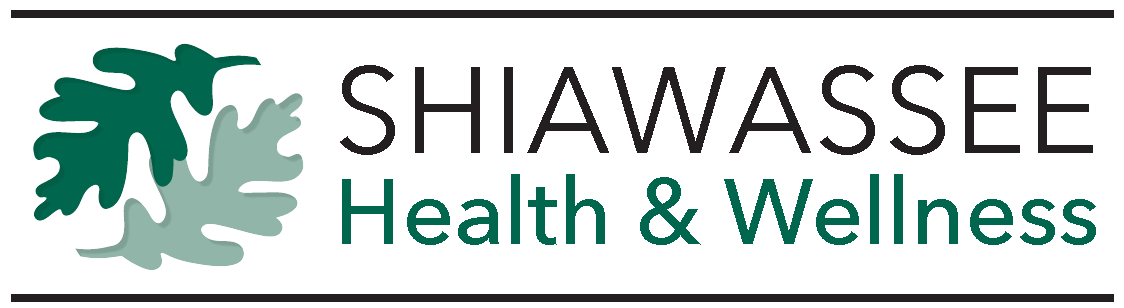 Utilization Management Specialist VACANT POSITION AVAILABLE:	Utilization Management Specialist MINIMUM REQUIREMENTS:EDUCATION:Bachelor’s or Master’s degree in social work or a related field from an accredited university or college.CERTIFICATION/LICENSURE:BSW, LMSW, LLP, or LPC or limited license in any of these areas preferred but accepting BA with QIDP/QMHP/CMHP.  EXPERIENCE:	Minimum of two years clinical experience within the Community Mental Health system Minimum of two years of Clinical knowledge and experience with best practices for children and adults, DSM V diagnosing, developmental disabilities, and treatment of emotionally impaired or mentally ill individuals.  SUMMARY OF RESPONSIBILITY:  The Utilization Management (UM) Specialist is responsible for conducting and implementing SHW Utilization Management initiatives including, but not limited to, service authorizations, level of care change requests, data analysis, reporting requirements and ensuring the application and adherence to processes outlined in the SHW Utilization Management Program Plan. The Utilization Management Specialist acts as the care coordinator for services provided outside of Shiawassee Health and Wellness for individuals SHW is the identified County of Financial Responsibility (COFR). The UM Specialist is directly supervised by the Utilization Management Supervisor or by other supervisory staff as designated by the Chief Executive Officer.  POSITION TYPE:	Full Time; HourlyRANGE OF PAY:	Clinical Services IIIF INTERESTED:	Shiawassee Health & Wellness         Attn:  HR-UMS Department         1555 Industrial Drive, Owosso, MI  48867         Fax 989-723-0894, or email to jobs@shiabewell.org.  